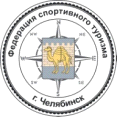 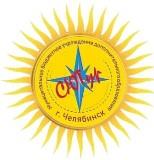 59 слёт юных туристов города Челябинска 18 сентября 2022 года                                                                     п. Каштак, ДОЛ «Солнечная поляна»УСЛОВИЯ ДИСТАНЦИИ ПЕШЕХОДНАЯ – ГРУППА КОРОТКАЯ (спринт), 2 КЛАСС (14-15 лет, 16-18 лет)СТАРТ  Расстояние до этапа 4: 100 м.Этап 1. Навесная переправа.  КВ – 5 мин
Параметры этапа:Оборудование этапа: Судейские перилаИС – БЗ. ТО – бревно. КЛ. ЦС – БЗ. ТО – бревно. КЛ. Действия: Движение по п.7.9.Обратное движение: По перилам по п.7.9.Расстояние до этапа 2: 150 мЭтап 2. Спуск по склону с организацией перил. КВ – 7 минПараметры этапа:Оборудование этапа: ИС – БЗ. КЛ. ТО - карабинЦС – БЗ. КЛ. Действия: Организация перил по п. 7.6. Движение по п.7.10. Снятие перил п. 7.6.15.Обратное движение: По перилам этапа по п.7.10. (подъем), при отсутствии перил КОД Расстояние до этапа 3: 40 м.Этап 3. Переправа методом "вертикальный маятник". КВ – 4 мин 
Параметры этапа:Оборудование этапа: Судейские перилаИС – БЗ. КЛ. ЦС – БЗ. КЛ. Действия: Движение по п.7.15 (крепление жумаром). Обратное движение: По нитке этапа.Расстояние до этапа 4: 50 мЭтап 4. Переправа по бревну с восстановлением КВ – 7 минПараметры этапа:Оборудование этапа: Судейские перилаИС – БЗ. ТО – бревно. КЛ. ЦС – БЗ. ТО – бревно. КЛ. 
Действия: Движение по п. 7.8. Восстановление по п. 7.6.12Обратное движение: По перилам по п.7.8Расстояние до этапа 5: 130 мЭтап 5. Подъем по склону. КВ – 3 минПараметры этапа:Оборудование этапа: Судейские перила.ИС – БЗ. КЛ. ЦС – БЗ. КЛ. Действия: Движение по п.7.10. Обратное движение: По КОДРасстояние до финиша: 130 мФИНИШДлина дистанции: 600 мОКВ: Количество технических этапов: 5Система оценки: штрафнаяДлина этапаРасстояние от ЦС до ОЗ16 м.1 мДлина этапаКрутизнаРасстояние от ТО до ОЗ17 м200 1 м.Длина опасной зоныВысота крепления перил3 м6 мДлина этапаДлина бревна 12 м10 мДлина этапаКрутизна17 м200 